Appendix 1. English version of the ‘Young Spine Questionnaire’Name______________________________  Class________________This questionnaire is related to the spine and neck. Use only one cross (X) to answer each question. If none of the answers are suitable, place your cross by the answer that is best suited.Name______________________________  Class________________This questionnaire is related to the spine and neck. Use only one cross (X) to answer each question. If none of the answers are suitable, place your cross by the answer that is best suited.Name______________________________  Class________________This questionnaire is related to the spine and neck. Use only one cross (X) to answer each question. If none of the answers are suitable, place your cross by the answer that is best suited.Name______________________________  Class________________This questionnaire is related to the spine and neck. Use only one cross (X) to answer each question. If none of the answers are suitable, place your cross by the answer that is best suited.Name______________________________  Class________________This questionnaire is related to the spine and neck. Use only one cross (X) to answer each question. If none of the answers are suitable, place your cross by the answer that is best suited.Name______________________________  Class________________This questionnaire is related to the spine and neck. Use only one cross (X) to answer each question. If none of the answers are suitable, place your cross by the answer that is best suited.Name______________________________  Class________________This questionnaire is related to the spine and neck. Use only one cross (X) to answer each question. If none of the answers are suitable, place your cross by the answer that is best suited.Name______________________________  Class________________This questionnaire is related to the spine and neck. Use only one cross (X) to answer each question. If none of the answers are suitable, place your cross by the answer that is best suited.Name______________________________  Class________________This questionnaire is related to the spine and neck. Use only one cross (X) to answer each question. If none of the answers are suitable, place your cross by the answer that is best suited.Name______________________________  Class________________This questionnaire is related to the spine and neck. Use only one cross (X) to answer each question. If none of the answers are suitable, place your cross by the answer that is best suited.1. The neck is shown in the picture1. The neck is shown in the picture1. The neck is shown in the picture1. The neck is shown in the picture1. The neck is shown in the picture1. The neck is shown in the picture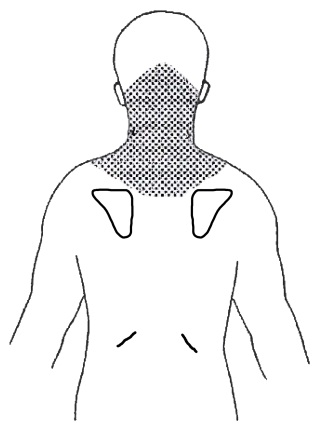    Person seen from behind   Person seen from behind   Person seen from behind   Person seen from behind   Person seen from behind1a. 	Have you had pain in the neck?1a. 	Have you had pain in the neck?1a. 	Have you had pain in the neck?1a. 	Have you had pain in the neck?1a. 	Have you had pain in the neck?1a. 	Have you had pain in the neck? Often Once in a while Once or twice Never Often Once in a while Once or twice Never Often Once in a while Once or twice Never Often Once in a while Once or twice Never Often Once in a while Once or twice Never Often Once in a while Once or twice Never Often Once in a while Once or twice Never Often Once in a while Once or twice Never Often Once in a while Once or twice Never Often Once in a while Once or twice Never Often Once in a while Once or twice Never Often Once in a while Once or twice Never1b. 	Have you had neck pain in the last week?1b. 	Have you had neck pain in the last week?1b. 	Have you had neck pain in the last week?1b. 	Have you had neck pain in the last week?1b. 	Have you had neck pain in the last week?1b. 	Have you had neck pain in the last week? Yes No Yes No Yes No Yes No Yes No Yes No Yes No Yes No1c. 	Have you had neck pain today?1c. 	Have you had neck pain today?1c. 	Have you had neck pain today?1c. 	Have you had neck pain today?1c. 	Have you had neck pain today?1c. 	Have you had neck pain today? Yes No Yes No Yes No Yes No Yes No Yes No Yes No Yes NoThe faces below show how much something can hurt. The pain ranges from ‘No pain’ to ‘A lot of pain’.The faces below show how much something can hurt. The pain ranges from ‘No pain’ to ‘A lot of pain’.The faces below show how much something can hurt. The pain ranges from ‘No pain’ to ‘A lot of pain’.The faces below show how much something can hurt. The pain ranges from ‘No pain’ to ‘A lot of pain’.The faces below show how much something can hurt. The pain ranges from ‘No pain’ to ‘A lot of pain’.The faces below show how much something can hurt. The pain ranges from ‘No pain’ to ‘A lot of pain’.The faces below show how much something can hurt. The pain ranges from ‘No pain’ to ‘A lot of pain’.The faces below show how much something can hurt. The pain ranges from ‘No pain’ to ‘A lot of pain’.The faces below show how much something can hurt. The pain ranges from ‘No pain’ to ‘A lot of pain’.The faces below show how much something can hurt. The pain ranges from ‘No pain’ to ‘A lot of pain’.1d.	Put a cross (X) on the face which shows how much pain you have had in the neck when it was worst.1d.	Put a cross (X) on the face which shows how much pain you have had in the neck when it was worst.1d.	Put a cross (X) on the face which shows how much pain you have had in the neck when it was worst.1d.	Put a cross (X) on the face which shows how much pain you have had in the neck when it was worst.1d.	Put a cross (X) on the face which shows how much pain you have had in the neck when it was worst.1d.	Put a cross (X) on the face which shows how much pain you have had in the neck when it was worst.1d.	Put a cross (X) on the face which shows how much pain you have had in the neck when it was worst.1d.	Put a cross (X) on the face which shows how much pain you have had in the neck when it was worst.1d.	Put a cross (X) on the face which shows how much pain you have had in the neck when it was worst.1d.	Put a cross (X) on the face which shows how much pain you have had in the neck when it was worst.No painA lot of pain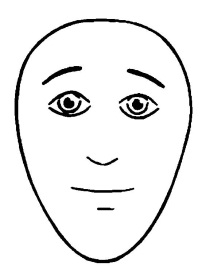 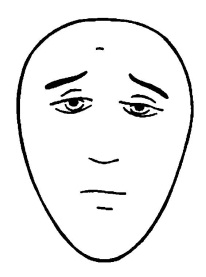 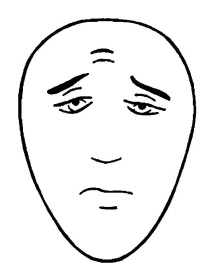 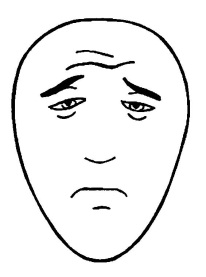 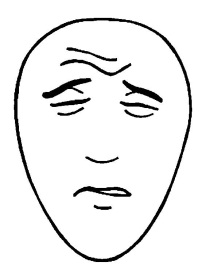 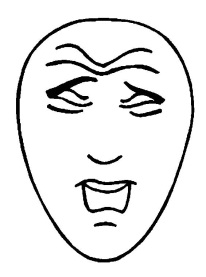 2. The middle of the back is shown in the picture.2. The middle of the back is shown in the picture.2. The middle of the back is shown in the picture.2. The middle of the back is shown in the picture.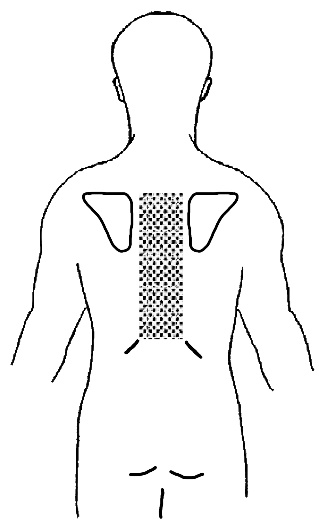     Person seen from behind    Person seen from behind    Person seen from behind2a. 	Have you had pain in the middle of the back?2a. 	Have you had pain in the middle of the back?2a. 	Have you had pain in the middle of the back?2a. 	Have you had pain in the middle of the back? Often Once in a while Once or twice Never Often Once in a while Once or twice Never Often Once in a while Once or twice Never Often Once in a while Once or twice Never Often Once in a while Once or twice Never Often Once in a while Once or twice Never Often Once in a while Once or twice Never Often Once in a while Once or twice Never Often Once in a while Once or twice Never2b. 	Have you had pain in the middle of the back in the last week?2b. 	Have you had pain in the middle of the back in the last week?2b. 	Have you had pain in the middle of the back in the last week?2b. 	Have you had pain in the middle of the back in the last week? Yes No Yes No Yes No2c. 	Have you had pain in the middle of the back today?2c. 	Have you had pain in the middle of the back today?2c. 	Have you had pain in the middle of the back today?2c. 	Have you had pain in the middle of the back today? Yes No Yes No Yes No Yes No Yes No Yes No2d.	Put a cross (X) on the face which shows how much pain you have had in the middle of the back when it was worst.2d.	Put a cross (X) on the face which shows how much pain you have had in the middle of the back when it was worst.2d.	Put a cross (X) on the face which shows how much pain you have had in the middle of the back when it was worst.2d.	Put a cross (X) on the face which shows how much pain you have had in the middle of the back when it was worst.2d.	Put a cross (X) on the face which shows how much pain you have had in the middle of the back when it was worst.2d.	Put a cross (X) on the face which shows how much pain you have had in the middle of the back when it was worst.2d.	Put a cross (X) on the face which shows how much pain you have had in the middle of the back when it was worst.No painA lot of pain3. The lower back is shown in the picture.3. The lower back is shown in the picture.3. The lower back is shown in the picture.3. The lower back is shown in the picture.3. The lower back is shown in the picture.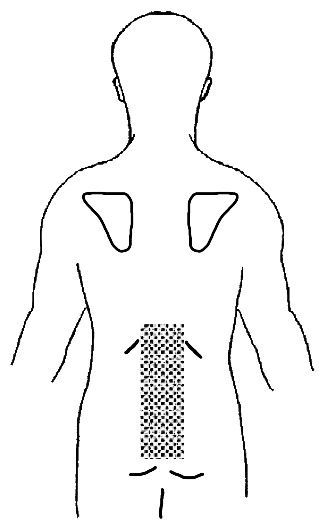     Person seen from behind    Person seen from behind    Person seen from behind    Person seen from behind3a. 	Have you had pain in the lower back?3a. 	Have you had pain in the lower back?3a. 	Have you had pain in the lower back?3a. 	Have you had pain in the lower back?3a. 	Have you had pain in the lower back? Often Once in a while Once or twice Never Often Once in a while Once or twice Never Often Once in a while Once or twice Never Often Once in a while Once or twice Never Often Once in a while Once or twice Never Often Once in a while Once or twice Never Often Once in a while Once or twice Never Often Once in a while Once or twice Never Often Once in a while Once or twice Never Often Once in a while Once or twice Never Often Once in a while Once or twice Never Often Once in a while Once or twice Never3b. 	Have you had pain in the lower back in the last week?3b. 	Have you had pain in the lower back in the last week?3b. 	Have you had pain in the lower back in the last week?3b. 	Have you had pain in the lower back in the last week?3b. 	Have you had pain in the lower back in the last week? Yes No Yes No Yes No Yes No Yes No Yes No Yes No Yes No3c. 	Have you had pain in the lower back today?3c. 	Have you had pain in the lower back today?3c. 	Have you had pain in the lower back today?3c. 	Have you had pain in the lower back today?3c. 	Have you had pain in the lower back today? Yes No Yes No Yes No Yes No Yes No Yes No Yes No Yes No3d.	Put a cross (X) on the face which shows how much pain you have had in the lower back when it was worst.3d.	Put a cross (X) on the face which shows how much pain you have had in the lower back when it was worst.3d.	Put a cross (X) on the face which shows how much pain you have had in the lower back when it was worst.3d.	Put a cross (X) on the face which shows how much pain you have had in the lower back when it was worst.3d.	Put a cross (X) on the face which shows how much pain you have had in the lower back when it was worst.3d.	Put a cross (X) on the face which shows how much pain you have had in the lower back when it was worst.3d.	Put a cross (X) on the face which shows how much pain you have had in the lower back when it was worst.3d.	Put a cross (X) on the face which shows how much pain you have had in the lower back when it was worst.3d.	Put a cross (X) on the face which shows how much pain you have had in the lower back when it was worst.No painA lot of pain4. School, recreation and treatment4a. 	Have you stayed home from school because of neck or back pain?4a. 	Have you stayed home from school because of neck or back pain? Often Once in a while Once or twice Never Often Once in a while Once or twice Never Often Once in a while Once or twice Never Often Once in a while Once or twice Never Often Once in a while Once or twice Never Often Once in a while Once or twice Never4b.	Has neck or back pain sometimes stopped you from doing sports?4b.	Has neck or back pain sometimes stopped you from doing sports? Often Once in a while Once or twice Never Often Once in a while Once or twice Never4c.	Have you been to a doctor, chiropractor or physiotherapist because of neck or back pain?4c.	Have you been to a doctor, chiropractor or physiotherapist because of neck or back pain? Often Once in a while Once or twice Never Often Once in a while Once or twice Never Often Once in a while Once or twice Never Often Once in a while Once or twice Never5. The family5. The family5a	Has your father or stepfather ever had back or neck pain?5a	Has your father or stepfather ever had back or neck pain? Yes No5b. 	If he has, has it kept him home from work?5b. 	If he has, has it kept him home from work? Often Once in a while Never Often Once in a while Never Often Once in a while Never Often Once in a while Never5c	Has your mother or stepmother ever had back or neck pain?5c	Has your mother or stepmother ever had back or neck pain? Yes No5d. 	If she has, has it kept her home from work?5d. 	If she has, has it kept her home from work? Often Once in a while Never Often Once in a while Never Often Once in a while Never Often Once in a while Never